Picture 5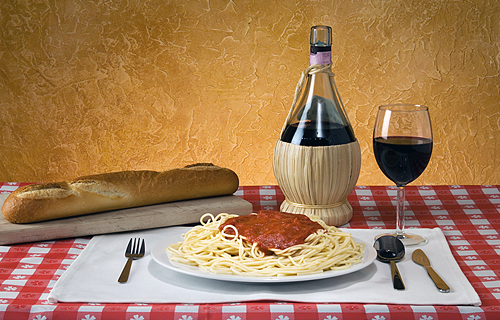 It is a very simplistic picture and yet it looks really interesting. I think this picture will open up the appetite to ANYONE reading the booklet